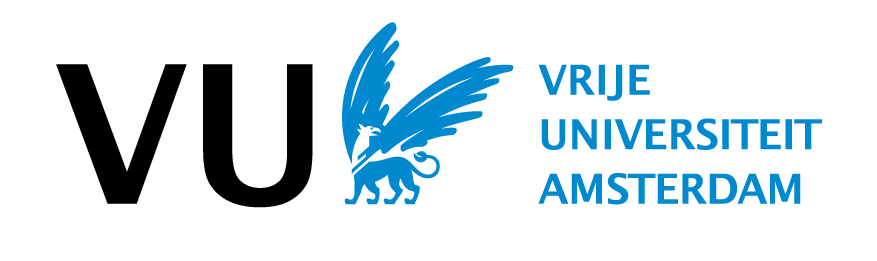 Postgraduate opleiding Compliance & Integriteit ManagementOndergetekende
Relevante vooropleidingWerkzaam bijwenst zich in te schrijven voor de volgende module(s) (meerdere vakjes aankruisen is mogelijk): O	module 1: Mens & Menselijk Gedrag		(najaar 2020) O 	module 2: Organisaties & Risicomanagement	(voorjaar 2021)O 	module 3: Regulering, Toezicht & Handhaving	(najaar 2020)O 	module 4: Data & Technologie			(voorjaar 2021)en verklaart kennis te hebben genomen van de op de aanmelding van toepassing zijnde betalingsvoorwaarden **). S.v.p. bijvoegen: Curriculum Vitae, 1 pasfoto, kopie paspoort of ID (geen rijbewijs) *), (gewaarmerkte) kopie van diploma en cijferlijst. Factuuradres		O privé		O zakelijkIndien u de factuur aan de werkgever wilt laten sturen, dan ook de onderstaande akkoordverklaring namens de werkgever volledig invullen en laten ondertekenen. Akkoordverklaring namens de werkgeverDe uit deze aanmelding voortvloeiende betalingsverplichtingen zullen worden betaald door:FactuuradresVoor akkoord namens bedrijf:*) Scherm het BSN (ook in de cijferreeks onderaan) af. Maak bij voorkeur gebruik van de KopieID app van de rijksoverheid (https://www.rijksoverheid.nl/onderwerpen/identiteitsfraude/vraag-en-antwoord/veilige-kopie-identiteitsbewijs)**)
Algemene betalingsvoorwaarden 
Het cursusjaar loopt van september tot juni. De inschrijving voor de gekozen module Compliance & Integriteit Management is voor het genoemde semester vermeld achter de module. De hoogte van het collegegeld voor een module is vastgesteld op € 4.950,-. Toegang tot Canvas en examengeld zijn hierbij inbegrepen, boeken zijn voor eigen rekening. De kosten voor boeken bedragen doorgaans hoogstens € 400 euro voor de gehele opleiding, per module zal dat dus lager uitkomen. Door inschrijving verplicht u zich tot het betalen van collegegeld. 
AnnuleringEventuele afmelding dient altijd schriftelijk te geschieden.Indien de afmelding is ontvangen vóór 1 september (module 1 en 3) of vóór 1 januari (module 2 en 4) zal het reeds betaalde collegegeld worden gerestitueerd.Indien de afmelding is ontvangen vóór 1 oktober (module 1 en 3) of 1 februari (module 2 en 4), zal de helft van het verschuldigde collegegeld worden gerestitueerd.Bij afmeldingen ná hiervoor genoemde data vindt geen restitutie plaats.Certificaten worden alleen verstrekt als aan alle betalingsverplichtingen is voldaan.U kunt dit formulier met de bijlagen scannen en mailen naar compliance.sbe@vu.nl of fysiek sturen naar:Vrije UniversiteitPGO Compliance & Integriteit ManagementDe Boelelaan 1105, kamer 6A-881081 HV  AmsterdamMeer informatie:Secretariaat PGO Compliance & Integriteit ManagementT (020) 598 2509 E compliance.sbe@vu.nl Voorletters/achternaamRoepnaamGeslachtO man       O vrouwGeboortedatumPrivé-adresPostcode/plaatsTelefoon/mobiel nr. E-mail privéNaam onderwijsinstellingDatum diplomaNaam bedrijfAdresPostcode/plaatsTelefoon/mobiel nr. E-mail zakelijkFunctieDatum en handtekeningNaam bedrijfAfdelingKostenplaats/
ordernummerAdresPostcode/plaatsContactpersoonFunctieDatum en handtekeningBijzonderheden of opmerkingen: